Edital PROAE 07/2020 - ANEXO IV
FORMULÁRIO PARA RECURSO DO PROCESSO DE INCLUSÃO DIGITAL UFU/PROAE/PROPP/ESTESPara: Equipe de análise dos recursos em recursos-pid@proae.ufu.br Assinatura: 	Uberlândia, ________ de Outubro de 2020.Av. João Naves de Ávila, n° 2121 – Bairro Santa Mônica – CEP: 38.408-100 – Uberlândia-MG Campus Santa Mônica – e-mail: recursos-pid@proae.ufu.br Sítio eletrônico: http://www.proae.ufu.br/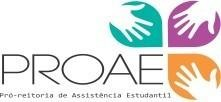 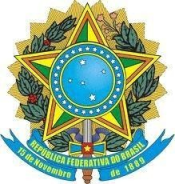 SERVIÇO PÚBLICO FEDERAL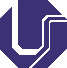 MINISTÉRIO DA EDUCAÇÃOUNIVERSIDADE FEDERAL DE UBERLÂNDIAPRÓ-REITORIA DE ASSISTÊNCIA ESTUDANTIL
Nome:E-mail:No. MatrículaCurso: CPF: Venho apresentar recurso contra resultado do Edital PIEID – Auxílio de Inclusão Digital
Descrever objetivamente as razões do recurso (Período 23.10.2020 a 26.10.2020).